КАРАР                                                                                                           ПОСТАНОВЛЕНИЕ22 март  2019 й.                                          № 19                                           22 марта  2019 г.О создании межведомственной рабочей группы при Администрации сельского поселения Малоязовский сельсовет муниципального района Салаватский район Республики Башкортостан по сопровождению семей, проживающих на территории сельского поселения Малоязовский сельсовет муниципального района Салаватский район Республики БашкортостанНа основании протокола Координационного  совета при Администрации муниципального района Салаватский район Республики Башкортостан по государственной семейной политике от 22.03.2019 г, письма главы Администрации муниципального района Салаватский район Республики Башкортостан от 22.03. 2019 года №754, с целью обеспечения межведомственного взаимодействия по профилактике семейного неблагополучия, созданию условий для своевременного выявления семей, нуждающихся государственной поддержке и организации социального сопровождения семей, проживающих на территории сельского поселения Малоязовский сельсовет муниципального района Салаватский район Республики Башкортостан, п о с т а н о в л я ю:Создать и утвердить межведомственную рабочую группу при Администрации сельского поселения Малоязовский сельсовет муниципального района Салаватский район Республики Башкортостан по сопровождению семей, проживающих на территории сельского поселения Малоязовский сельсовет муниципального района Салаватский район Республики Башкортостан (Приложение №1).Утвердить Положение о межведомственной рабочей группе по сопровождению семей, проживающих на территории сельского поселения Малоязовский сельсовет муниципального района Салаватский район Республики Башкортостан (Приложение №2).Контроль за исполнением настоящего постановления оставляю за собой.Глава сельского поселения                                         С. Ш. ИшмухаметоваПриложение № 1к постановлению администрациисельского поселенияМалоязовский сельсоветмуниципального районаСалаватский районРеспублики Башкортостанот 22.03.2019 г. № 19Состав рабочей группы по сопровождению семей, проживающих на территории сельского поселения Малоязовский сельсовет муниципального района Салаватский район Республики БашкортостанИшмухаметова С.Ш. - глава сельского поселения, председатель рабочей группы; Ямалетдинов Р. Я. – заведующий отделением «Семья» в Салаватском районе, заместитель председателя рабочей группы;Мухаметьянова Э.И.-  управляющий делами, секретарь рабочей группы;Члены рабочей группы:Мухаметьянова Р.А – специалист по молодежной политике;Шабалина Л.С. - председатель женсовета сельского поселения Малоязовский сельсовет (по согласованию);Янгиров Р.Р. – заведующий филиалом МОБУ СОШ № 1 с. Малояз – ООШ с. Татарский Малояз (по согласованию);Садретдинов В.В. - участковый уполномоченный полиции по сельскому поселению Малоязовский сельсовет (по согласованию); Равшанова Р.М. - заведующий МБДОУ Малоязовский детский сад «Колосок» (по согласованию);Васильева С.Н.- председатель Агинэй (по согласованию).Приложение №2к постановлению главы администрациисельского поселения Малоязовский сельсовет муниципального района Салаватский районРеспублики Башкортостанот «22» марта 2019г № 19ПОЛОЖЕНИЕо межведомственной рабочей группе по сопровождению семьи на территории сельского поселения Малоязовский сельсовет муниципального района Салаватский район Республики Башкортостан1.Общие положения     1. Межведомственная рабочая группа по координации работы по социальному сопровождению семей с детьми на территории сельского поселения Малоязовский сельсовет муниципального района Салаватский район Республики Башкортостан (далее – рабочая группа), является совещательным коллегиальным органом и создается для координации межведомственного взаимодействия на территории  сельского поселения Малоязовский сельсовет, органов и учреждений, организаций, осуществляющих деятельность по организации социального сопровождения семей с детьми.    2. Рабочая группа в своей деятельности руководствуется Конституцией Российской Федерации и Конституцией  Республики Башкортостан, федеральными законами и законами Республики Башкортостан, указами и распоряжениями Президента Российской Федерации и Главы Республики Башкортостан, постановлениями и распоряжениями Правительства Российской Федерации и Правительства Республики Башкортостан, постановлениями и распоряжениями Администрации муниципального района Салаватский район Республики Башкортостан, а также настоящим Положением.2. Основные задачи рабочей группы    Основными задачами рабочей группы являются:- обеспечение согласованных действий органов местного самоуправления, государственных учреждений, коммерческих и некоммерческих организаций;- рассмотрение конкретных вопросов, связанных с организацией социального сопровождения семей с детьми, в том числе приёмных и замещающих семей.Основные функции рабочей группыК основным функциям рабочей группы относятся:- рассмотрение поступивших материалов о семьях с детьми, нуждающихся в социальном сопровождении, на территории сельского поселения Малоязовский сельсовет муниципального района Салаватский район Республики Башкортостан;- рассмотрение и утверждение плана мероприятий по социальному сопровождению семьи;- определение сроков проведения работы с семьей с детьми, нуждающейся в государственной поддержке;- проведение итоговой диагностики и мониторинга эффективности социального сопровождения семьи с целью:      - определения необходимости дальнейшего социального сопровождения либо его прекращения с выработкой дальнейших рекомендаций семье;    - передачи информации в отделение социальной помощи семье и детям в Салаватском районе, в комиссию по делам несовершеннолетних и защите их прав, сектор опеки и попечительства при установлении факта нахождения семьи в социально опасном положении в целях защиты прав и законных интересов несовершеннолетнего;- взаимодействие со средствами массовой информации и населением.4.Права и полномочия рабочей группы.     Для выполнения задач и осуществления своих функций рабочая группа имеет право :- запрашивать у расположенных на территории сельского поселения Малоязовский сельсовет муниципального района Салаватский район Республики Башкортостан организаций необходимые для деятельности рабочей группы документы, материалы, информацию;- заслушивать ответственный орган (учреждение) о результатах проведения работы с семьями с детьми, признанными нуждающимися в социальном сопровождении;- организовывать в установленном порядке проведение заседаний, совещаний, конференций, рабочих встреч по вопросам социального сопровождения;-  давать соответствующие рекомендации по внедрению в практику передового опыта,  результатов научных исследований по социальному сопровождению семей с детьми, в том числе приемных и замещающих семей;-  вносить предложения по совершенствованию законодательства, направленного на повышение эффективности социального сопровождения семей с детьми, в том числе приемных и замещающих семей.БАШҚОРТОСТАН РЕСПУБЛИКАhЫСАЛАУАТ РАЙОНЫ МУНИЦИПАЛЬ РАЙОНЫНЫҢ МАЛАЯЗ АУЫЛ СОВЕТЫ АУЫЛ  БИЛӘМӘhЕХАКИМИӘТЕ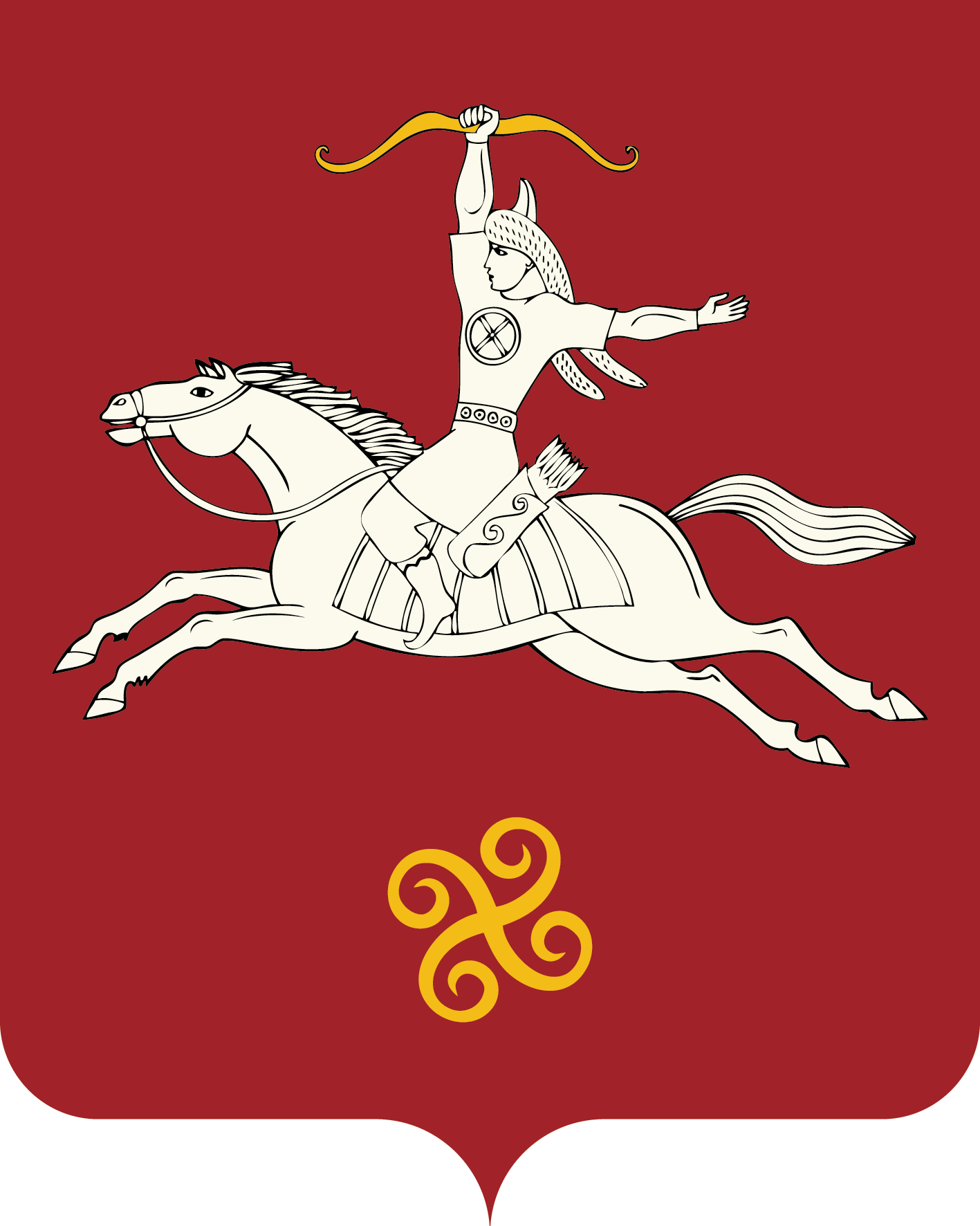 РЕСПУБЛИКА БАШКОРТОСТАНАДМИНИСТРАЦИЯ СЕЛЬСКОГОПОСЕЛЕНИЯМАЛОЯЗОВСКИЙ СЕЛЬСОВЕТМУНИЦИПАЛЬНОГО РАЙОНАСАЛАВАТСКИЙ РАЙОН452490, Татар Малаяҙ ауылы, Мәктәп урамы, 2 йорт тел. (34777) 2-90-35, 2-90-78452490, с.Татарский Малояз, ул. Школьная, 2 тел. (34777) 2-90-35, 2-90-78